Agency/Facility NamePREA REFRESHER: Community ConfinementFirst Responder Duties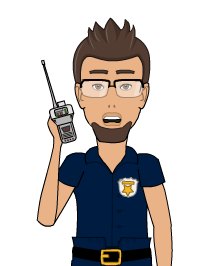 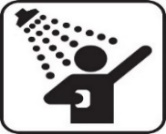 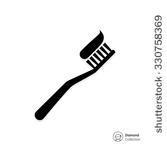 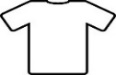 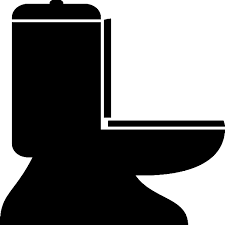 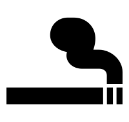 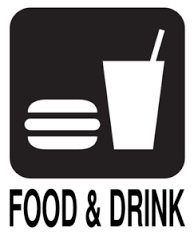 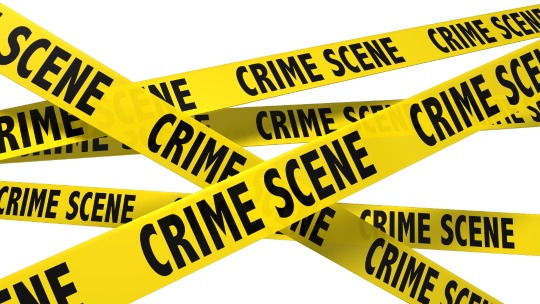 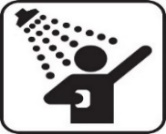 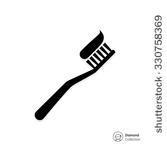 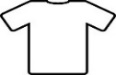 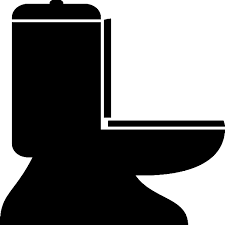 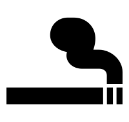 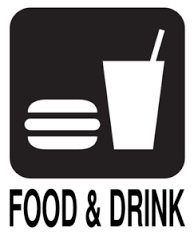 